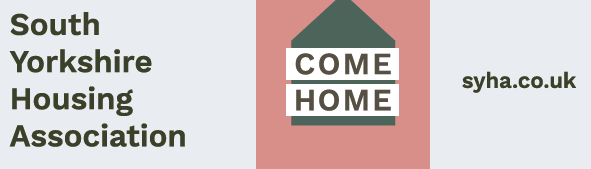 
Please complete and return this form by posting it to Lettings Team, SYHA, 152 Rockingham Street, Sheffield, S1 4EB or emailing it to enquiries@syha.co.uk. If you need help filling out the form, get in touch on 0114 2900 200. If you complete this form SYHA will store and process your data in accordance with the requirements of our Data Protection Policy and in keeping with the Data Protection Act 1998 and General Data Protection Regulation (GDPR).If you are applying for a joint tenancy give us details of both applicants below.Your HouseholdGive details below of all the people who live with you at the moment, even if they do not wish to move with you. (You do not need to include yourself or the joint applicant.)Is there anyone who is not currently living with you, who would live with you if you moved?Reasons you want to moveWhere you live nowPrevious accommodation	Please give us details of where you have lived for the last 5 years, starting with your most recent address at the top. You can continue on a separate sheet if necessary.Support detailsPlease tell us if you (or the joint applicant) are currently receiving any support for example from a Social Worker, Community Psychiatric Nurse, Probation Officer or a family member? Your employment, income, expenditure, and rentWe want to help you work out if you will be able to afford the move to a SYHA property and providing the following information will help us do this.
What we need from youTo help us assess your application we need to see proof related to some of your circumstances.  Please work through the list below to see what you need to provide.  If you do not provide the proof, we need we will not be able to process your application further.ConsentI have the right to request that my information is no longer processed (unless we have a reason to proceed).I have the right to have my information transferred to another information holder (organisation or person).I have the right to have any information about me corrected should I discover it is inaccurate.I have the right to withdraw my consent at any time by contacting dataprotection@syha.co.uk.I have the right to obtain (at no cost) all personal information that SYHA have about me. ConfidentialityYour personal information is confidential and any information you share with SYHA will be kept by SYHA in accordance with the requirements of SYHA data protection policy and General Data Protection Regulation 2018 and only given to others with your permission.Information may be shared without your permission in the following circumstances:If we are required to do so by law  Risk of significant harm to you and/or someone elseChild/adult protection concernsDeclarationBy signing below you are signing to confirm that:The details I/we have given on the attached form are correct.  I/we understand that if I/we have deliberately given false or misleading information, this could lead to my/our application being cancelled and the loss of any future SYHA tenancy.Equality & Diversity MonitoringWe ask you for this information to make sure that all applicants are treated fairly and that everyone receives a service that takes account of their needs. You do not have to fill out this section. If you choose not to answer these questions, it will not affect the service you receive.If yes to the above, please include details of your disability, please give more information if you would like (to allow us to make reasonable adjustments where possible):
Do you or anyone in the household require a wheelchair to access the following?Whole House                                Essential Rooms                             Not Applicable Do you, or anyone in your household, have any other support needs that we might need to be aware of? (e.g letters in large print, knock loudly, give extra time to answer the door?)How would you prefer we contact you?
Email                                                         Telephone                                       Letter If no, which language would you prefer, so we can accommodate where possible?_____________________________________________________________________________Address(es) you are applying for:
(Please note we cannot process your application unless it is for a specific address)Address(es) you are applying for:
(Please note we cannot process your application unless it is for a specific address)Address(es) you are applying for:
(Please note we cannot process your application unless it is for a specific address)Your DetailsJoint Applicant DetailsTitleMr  Miss  Mrs  MsMr  Miss  Mrs  MsFirst name(s)Last nameDate of birth (DD/MM/YY)National Insurance numberHome telephone numberWork telephone numberMobile telephone E-mail addressRelationship to youAre you a permanent resident of the EU?Have you leave to remain in the United Kingdom?Your current addressJoint applicant address (if different from your address)Can we write to you at this address?  Yes    No Can we write to you at this address?  Yes    No TitleFirst name(s)Last nameDate of birth DD/MM/YYRelationship to main applicantWill they  move with you?Are you expecting a baby?  Yes    No  Please provide baby due date: Are you expecting a baby?  Yes    No  Please provide baby due date: Are you expecting a baby?  Yes    No  Please provide baby due date: Are you expecting a baby?  Yes    No  Please provide baby due date: Are you expecting a baby?  Yes    No  Please provide baby due date: Are you expecting a baby?  Yes    No  Please provide baby due date: Details of any household petsDetails of any household petsDetails of any household petsDetails of any household petsDetails of any household petsDetails of any household petsPlease provide microchip numbers for dog (s): Please provide microchip numbers for dog (s): Please provide microchip numbers for dog (s): Please provide microchip numbers for dog (s): Please provide microchip numbers for dog (s): Please provide microchip numbers for dog (s): First nameLast nameCurrent AddressDate of birth DD/MM/YYRelationship to main applicantPlease tell us why they do not live with you now:Your accommodationJoint applicant’s accommodation(if they live at a different address)Are you a tenant, owner occupier, staying with family/friends or other? If the property is rented, what is the landlord’s address and telephone number?Who is named on the tenancy?How long have you been living here?What type of property is it? E.g. House, bungalow, bedsit, flat or maisonetteHow many bedrooms?YouJoint applicant(if different from the main applicant)AddressWho is the owner of the property?Date moved in /outFrom               ToFrom               ToWhy did you leave?AddressWho is the owner of the property?Date moved in /outFrom               ToFrom               ToWhy did you leave?AddressWho is the owner of the property?Date moved in /outFrom               ToFrom               ToWhy did you leave?AddressWho is the owner of the property?Date moved in /outFrom               ToFrom               ToWhy did you leave?YouJoint ApplicantDo you have any rent arrears with any landlord, from either current or previous tenancies?If yes, how much?££If yes, please give details of who you owe money to, the address the arrears relate to, and any repayment plans you have made:If yes, please give details of who you owe money to, the address the arrears relate to, and any repayment plans you have made:If yes, please give details of who you owe money to, the address the arrears relate to, and any repayment plans you have made:YouJoint ApplicantHave you ever been evicted, or threatened with eviction?Have you or any member of your household ever been subject to any legal action or investigation regarding antisocial or violent behaviour?Have you or any member of your household ever behaved, or been accused of behaving violently, abusively or anti-socially?Have you any criminal convictions?If you answered yes to any of the 4 questions above, please give details below:If you answered yes to any of the 4 questions above, please give details below:If you answered yes to any of the 4 questions above, please give details below:YouJoint applicantName of person giving supportContact addressContact telephone numberRelationship they have with youYour DetailsJoint Applicant DetailsAre you employed? (please state hours you work). Please state if you are not employed or retired?Weekly money going out£Weekly money coming in£Rent£Your wages£Council tax£Your partner’s wages£Gas£Job seeker’s allowance£Electric£Income support£Water£Working family tax credit£TV licence / Sky £Child tax credit£Mobile, telephone, broadband£Pension£Groceries – food, toiletries etc£Disability living allowance£Car insurance£Incapacity benefit£Petrol£Child maintenance£School meals£Carer’s allowance£Travel – bus, tram, petrol£Housing benefit£Clothing£Child benefit£Credit and store cards£Non-dependent contributions£Childcare costs£Universal Credit£Insurance – home, car, life£Other…………………………………..£Socialising – drinks, meals out, swimming, cinema etc£Other ………………………………….£Other…………………………………..£Total£Total£Who needs to provide itWhat we needExamples of what you could provideOffice use only (tick if received)   All applicantsProof of your current addressA recent copy of a letter showing the name and address of the main and joint applicants. For example a utility bill, bank statement, benefits letterAll applicants Proof of the National Insurance numbers For example a benefits letter or wage slipIf you have children living with youProof that your children are living with youA copy of your Child Tax Credit or Child Benefit letterIf you or someone moving with you is pregnantProof of the pregnancyA copy of the first page of your ante-natal records or your MATB1 If you are in rented accommodationProof of your tenancyA tenancy check or rent statement from your landlordIf you have come to the UK & previously were a citizen of another countryProof of the right to live in this country for all applicantsLeave to remain papers or visaEU CitizenProof of your EU citizenshipPassport and ID cardBy signing this form I consent to the following:Main applicantAgree / UnderstandMain applicantAgree / UnderstandJoint applicantAgree / UnderstandJoint applicantAgree / UnderstandI give permission for SYHA to use the personal information supplied to process my housing application(Please note that if you move into an SYHA property we will use information on this form for housing management purposes).Yes  No Yes No I give permission that any information I have provided on this form can be checked with the provided organisations or individuals.Yes  No  Yes  No I give permission to those organisations or individuals listed to disclose my personal and other information to SYHA at its request in support of this application.                                                                                                         Yes  No Yes  No  I understand if I/we do not give permission for SYHA to use my/our information as above SYHA will be unable to progress my/our application and I/we will not be considered for housing with SYHA.Yes  No Yes  No I understand that I have the following rights with regard to any of my information:Yes  No Yes  No Main applicant signatureDateJoint applicant signatureDateGENDER	GENDER	GENDER	YouJoint ApplicantMaleFemalePrefer not to sayAnother way:
____________________SEXUALITY SEXUALITY SEXUALITY YouJoint ApplicantStraight/HeterosexualGay/LesbianBisexualPrefer not to sayAnother way:

___________________ETHNICITYETHNICITYETHNICITYETHNICITYETHNICITYETHNICITYYouJoint ApplicantYouJoint ApplicantWhite BritishIndianWhite IrishPakistaniWhite Gypsy or Irish TravellerBangladeshiMixed / Multiple Ethnic GroupChineseMixed White/Black CaribbeanOther Asian BackgroundMixed White/Black AfricanBlack AfricanMixed White/AsianBlack CaribbeanOther mixed/multiple ethnic backgroundBlack British Other mixed/multiple ethnic backgroundAny other Ethnic Group:Arab_______________________Any other Ethnic Group:Prefer not to sayNATIONALITY  NATIONALITY  NATIONALITY  NATIONALITY  NATIONALITY  NATIONALITY  YouJoint ApplicantYouJoint ApplicantUK National Resident in UKCroatianCzechIrishEstonianBulgarianHungarianPolishLatvianOther European Economic Area (EEA) CountryLithuanianOther European Economic Area (EEA) CountrySlovakianAny other nationalitySlovenianPrefer not to sayRELIGION AND BELIEF  RELIGION AND BELIEF  RELIGION AND BELIEF  RELIGION AND BELIEF  RELIGION AND BELIEF  RELIGION AND BELIEF  YouJoint ApplicantYouJoint ApplicantBuddhismJudaismCatholicProtestantismChristianity SikhismChurch of EnglandOther Faith or BeliefHinduismNo Faith or Belief HumanismPrefer not to sayIslamUnknownDISABILITY   DISABILITY   DISABILITY   DISABILITY   DISABILITY   DISABILITY   Do you consider yourself to have a disability?Do you consider yourself to have a disability?Do you consider yourself to have a disability?Do you consider yourself to have a disability?Do you consider yourself to have a disability?Do you consider yourself to have a disability?You Yes No 	 Joint Applicant Yes No 	 TYPE OF DISABILITY   TYPE OF DISABILITY   TYPE OF DISABILITY   TYPE OF DISABILITY   TYPE OF DISABILITY   TYPE OF DISABILITY   YouJoint ApplicantYouJoint ApplicantLow LiteracyMental HealthMobilityLearning DisabilityVisualAutistic Spectrum DisorderHearingOtherProgressive Disability / Chronic IllnessDo not wish to disclosePREFERENCES   Can you speak English?Can you speak English?Can you speak English?Can you read English?Can you read English?Can you read English?You Yes NoYou Yes NoJoint Applicant  Yes NoJoint Applicant Yes No